(EK05–07)  [SO]  –  Kurze Texte  /  Qoraallo gaagaaban   (EK06)  [SO]  –  Kurze Texte  /  Qoraallo gaagaaban   (EK07)  [SO]  –  Kurze Texte  /  Qoraallo gaagaaban   (EK05–07)  [SO]  –  Kurze Texte  /  Qoraallo gaagaaban   Ich gehe einkaufen, die Kleidung (5/7)Waxaan u soo iibsanayaa dharMeine Hose ist zerrissen.Ich muß eine neue [Hose] kaufenSurwaalkaygii waa jeexjeexay.Waa inaan iibsadaa surwaal cusub.Wo ist ein Geschäft für Bekleidung?Aaway dukaanka dharka?Es gibt eines im Einkaufszentrum.Mid baa ku yaal suuqa.Guten Tag, ich brauche eine neue Hose.Hello, waxaan u baahanahay surwaal cusub.Wollen Sie eine Hose für den Alltag oder für das Büro?Ma rabtaa surwaal dhar maalmeedkamise xafiiska?Die Hose soll stark und elegant sein.Surwaalku waa inuu noqdaa mid xooggan oo xarrago leh.Welche Kleidergröße haben Sie?Ich habe Größe 50.cabbirka lebbiska ayaad tahay?waxaan ahay cabirka 50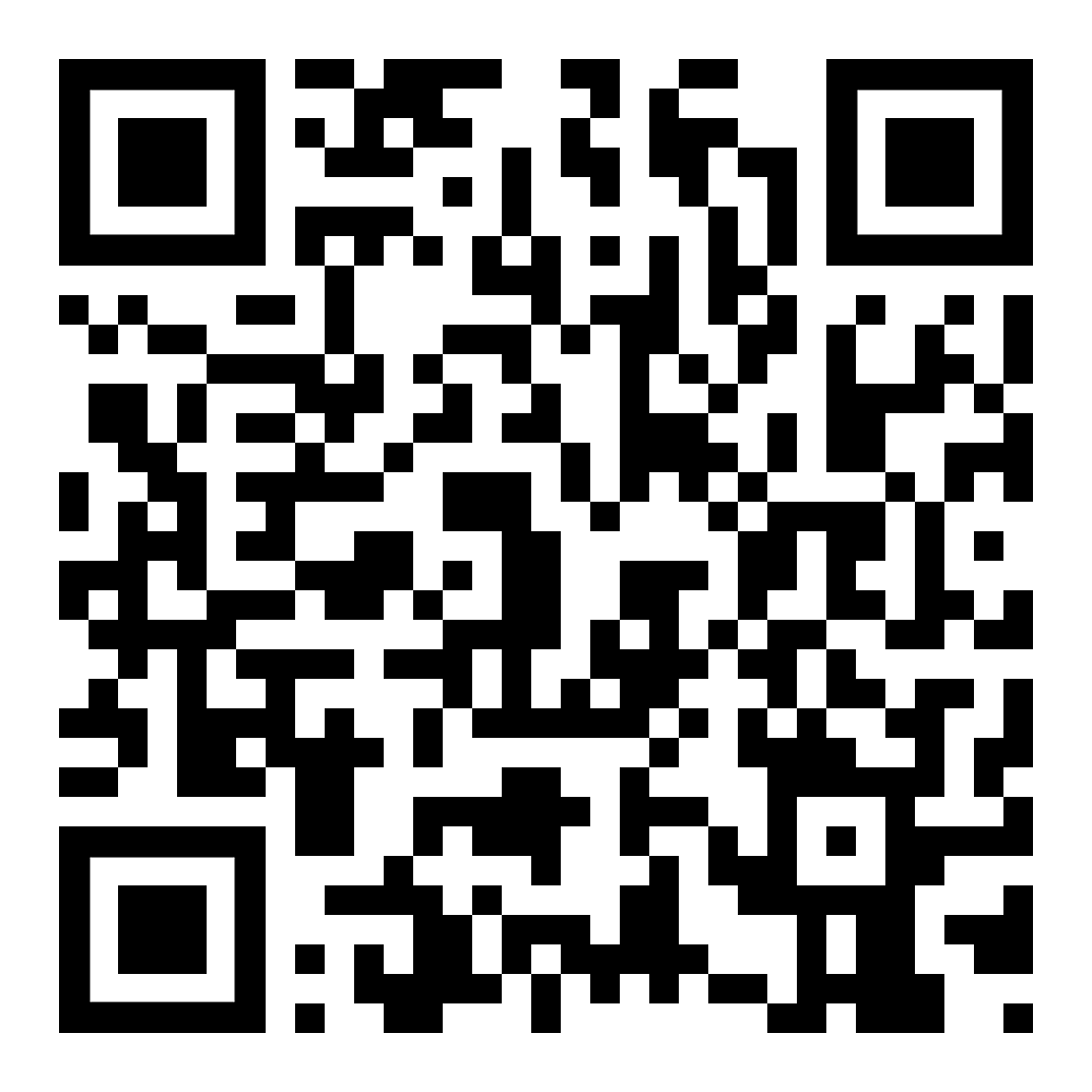 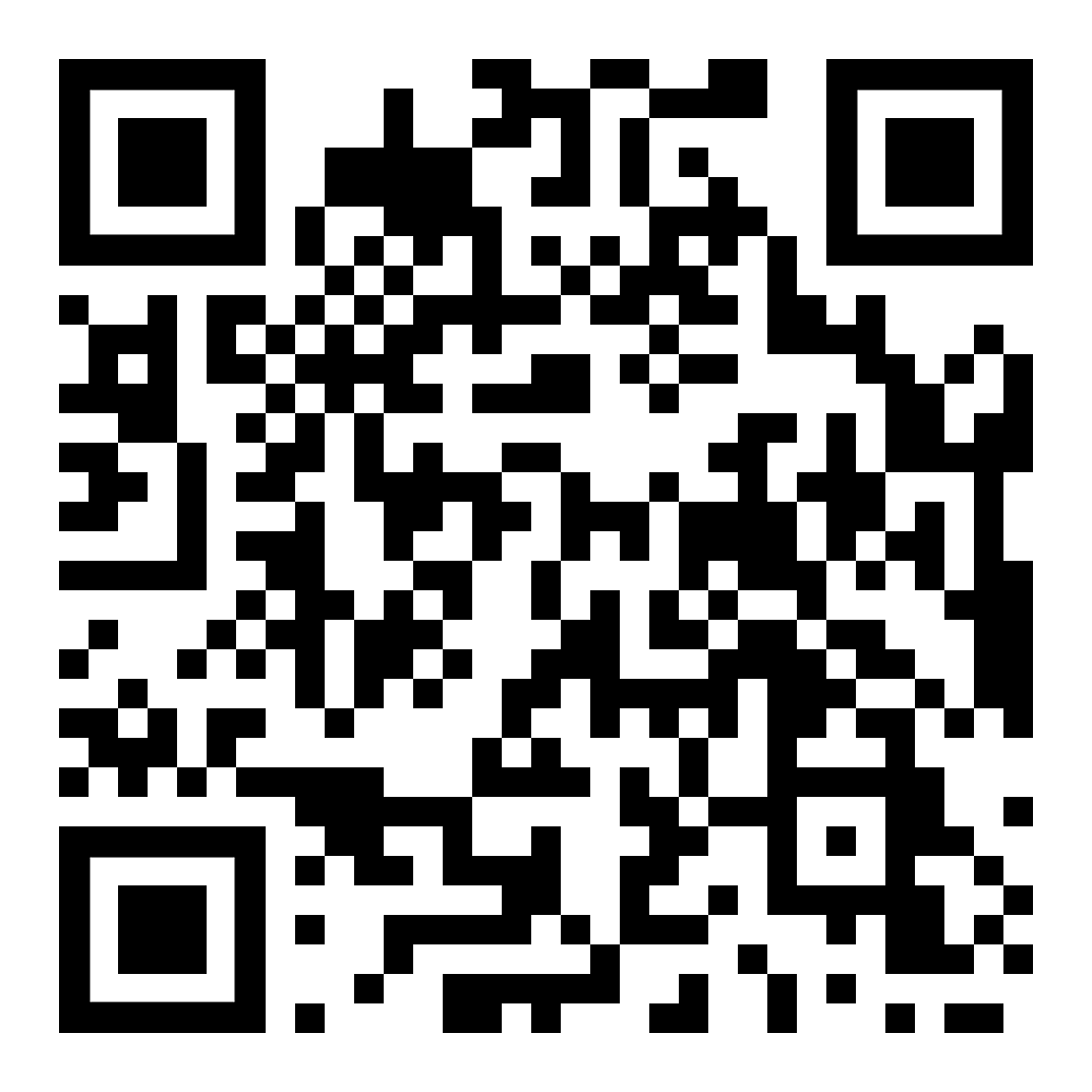 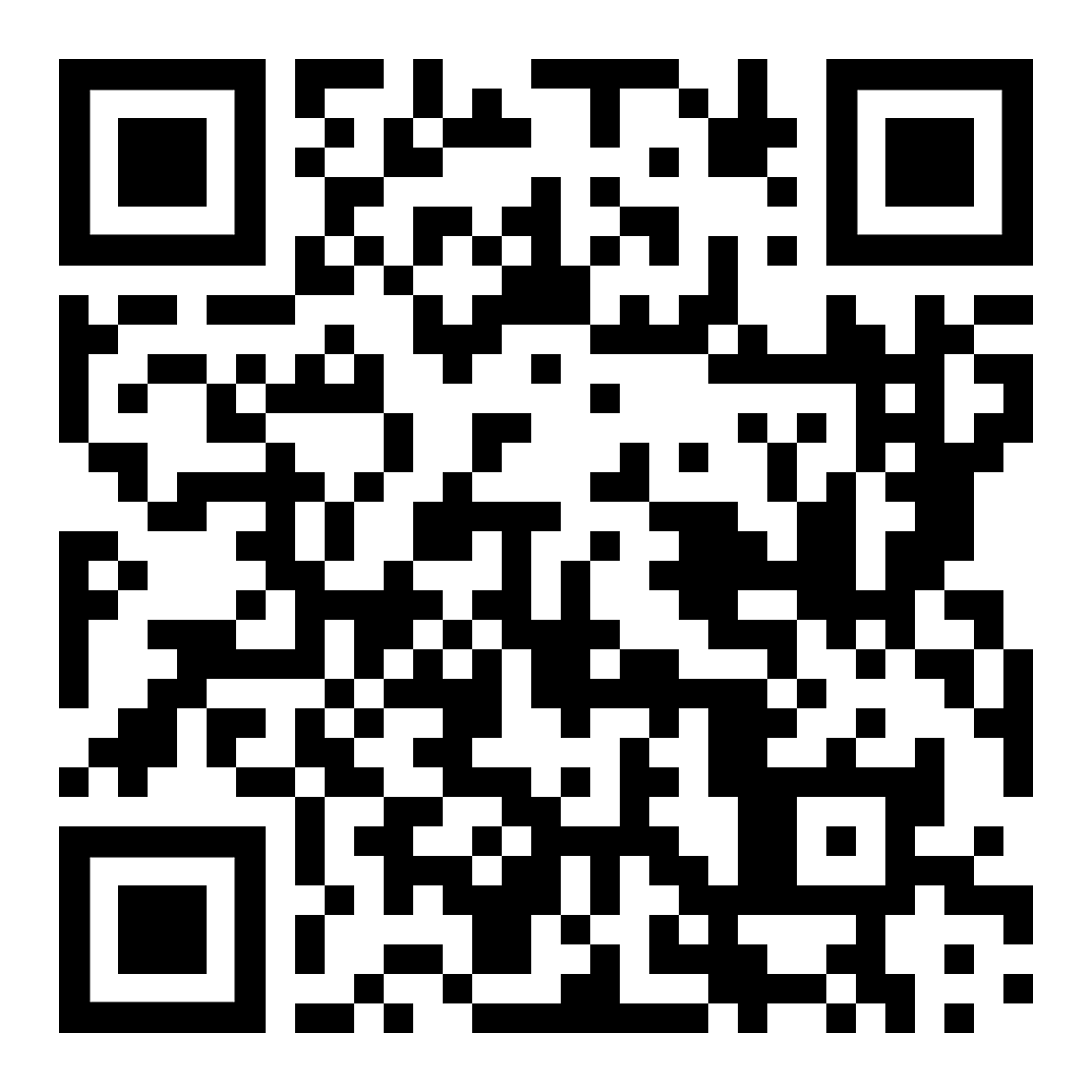 Höre dir den Text an (MP3)Dhageyso qoraalkadiese Seite  /  bogganzur Kapitelseite kurze TexteQoraallo gaagaaban oo ku yaal bogga cutubkaÜbung 1: Höre dir alle Texte öfter an   und sprich sie laut nach.التمرين 1:استمع إلى كل كلمات الأغاني في كثير من الأحيان وكررها بصوت عالٍ.Ich gehe einkaufen, die Kleidung (6/7)Waxaan u soo iibsanayaa dharDa haben wir verschiedene Modelle in Ihrer Größe.Waxaan haynaa noocyo kala duwan oo cabbirkaaga ah.Diese beiden da möchte ich probieren.Waxaan rabaa inaan isku dayo labadan. Die Umkleidekabinen sind dort auf der Seite.Qolalka beddelka ayaa dhinaca ku yaal.Paßt Ihnen die Größe?Gefällt Ihnen die Qualität?Cabbirku ma kugu habboon yahay?Ma jeceshahay tayada?Die rote Hose ist mir zu klein.Die graue Hose ist schön.Surwaalka cas ayaa aad iigu yar.Surwaalka cawl ayaa qurux badan.Ich kaufe diese Hose und auch noch ein Hemd dazu.Waxaan iibsadaa surwaalkaniyo waliba shaadh.Probieren Sie dieses elegante Hemd und die KrawatteIsku day shaadhkan quruxda badaniyo xidhidhka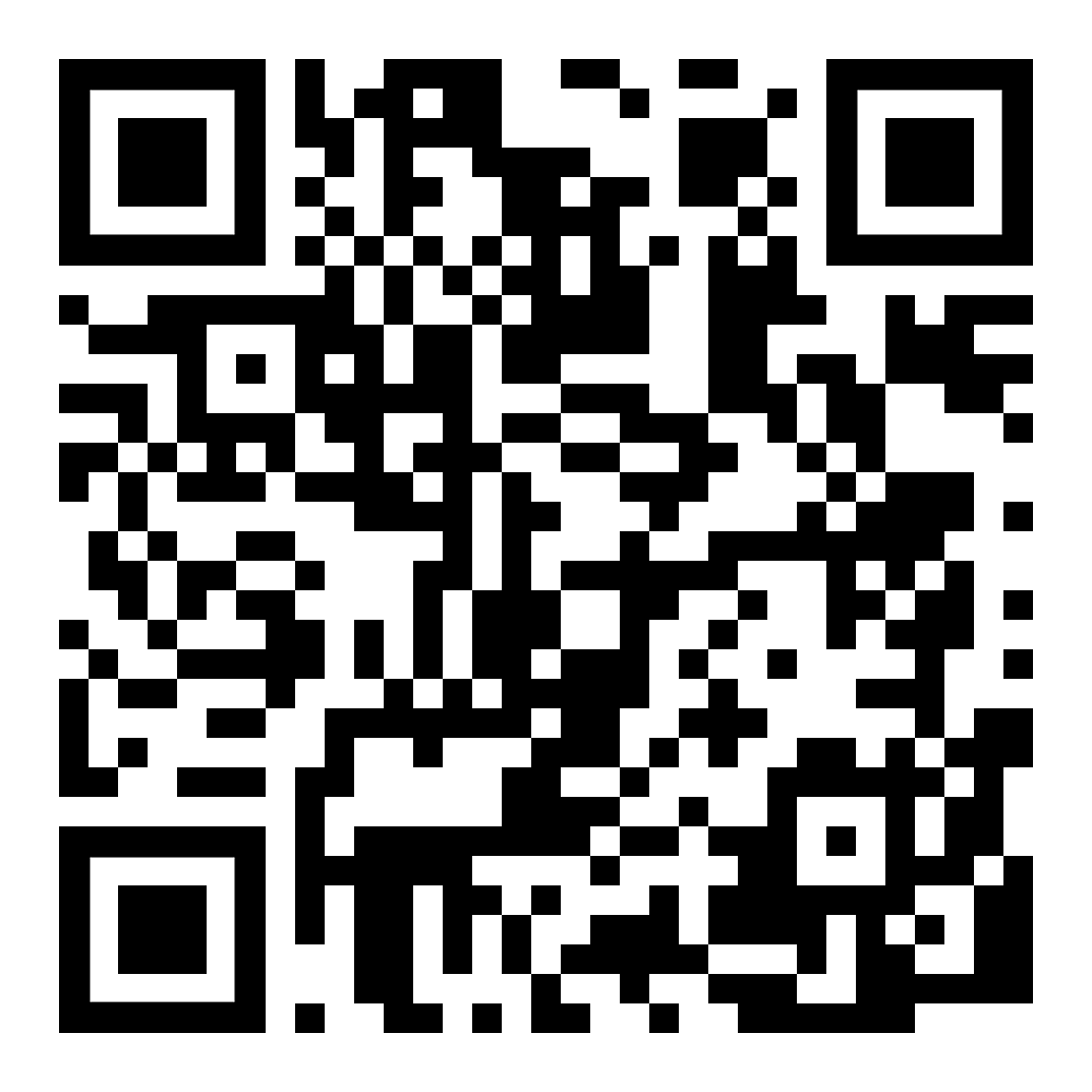 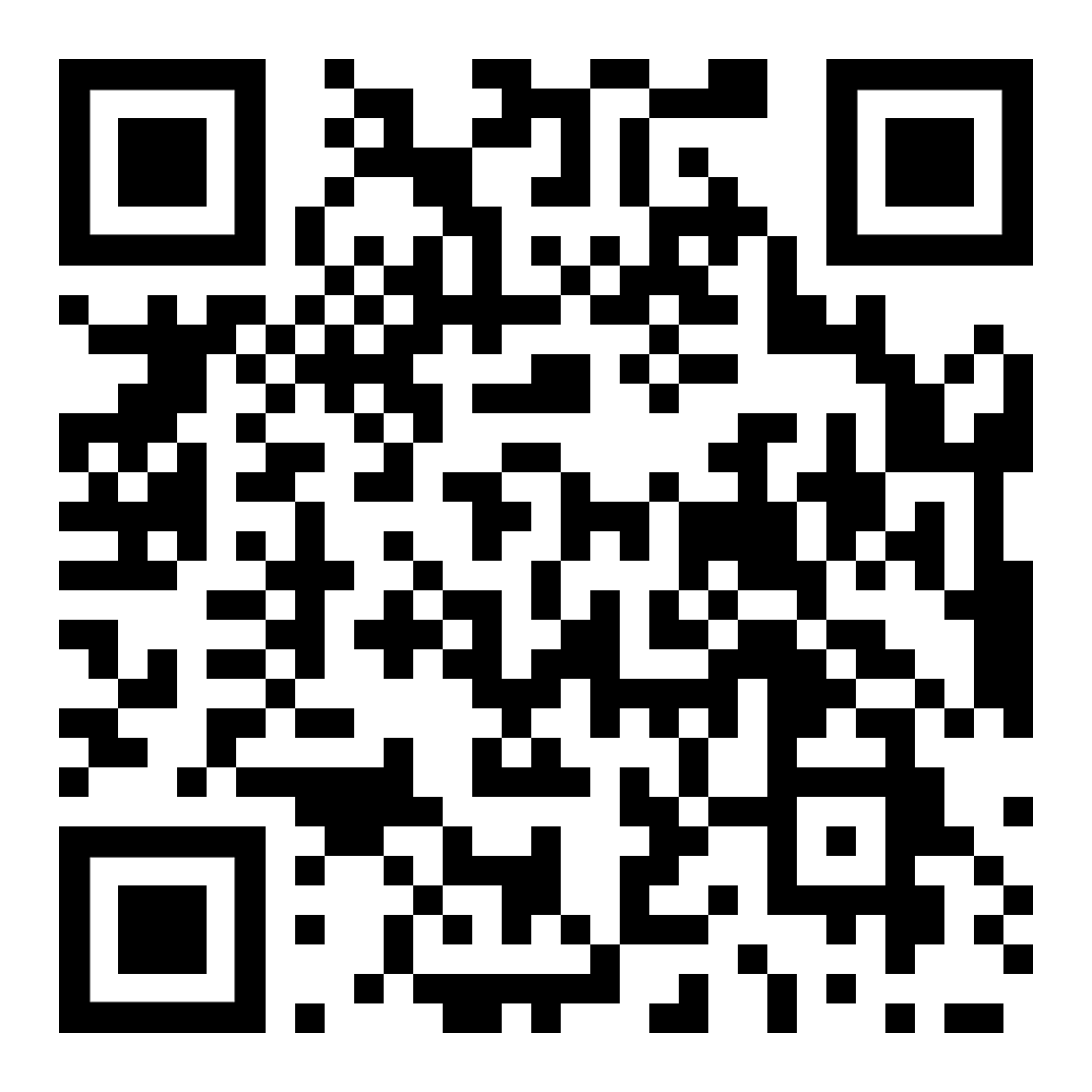 Höre dir den Text an (MP3)Dhageyso qoraalkadiese Seite  /  bogganzur Kapitelseite kurze TexteQoraallo gaagaaban oo ku yaal bogga cutubkaÜbung 2:Schreibe alle Texte mit der Hand ab  und  lies sie dir laut vor.تمرين 2:اكتب كل النصوص باليد واقرأها بصوت عالٍ.Ich gehe einkaufen, die Kleidung (7/7)Waxaan u soo iibsanayaa dharDanke, Sie haben meinen Geschmack getroffen.Waad ku mahadsan tahay, waxaad la kulantay dhadhankayga.Ich suche auch noch Unterwäsche für mich.Waxaan sidoo kale raadinayaa nigisyada naftayda.Die Abteilung ist im nächsten Stock oben.Waaxdu waxay saaran tahay dabaqa xiga.Jetzt habe ich alles.Brauche ich noch etwas?Hadda wax walba waan haystaa.Wax kale ma u baahanahay?Wo ist die Kassa?Die ist im Parterre beim Ausgang.Aaway miiska lacagta caddaanka ah?Waxay ku taal dabaqa hoose ee u dhow meesha laga baxo.Sie können bar oder mit Kreditkarte bezahlen.Waad lacag caddaan kartaaama ku bixi kaarka deynta.Hier sind Ihre Sachen.Wir wünschen viel Freude damit.Waa kuwan waxyaalahaagii.Waxaan rajaynaynaa inaad ku raaxaysato.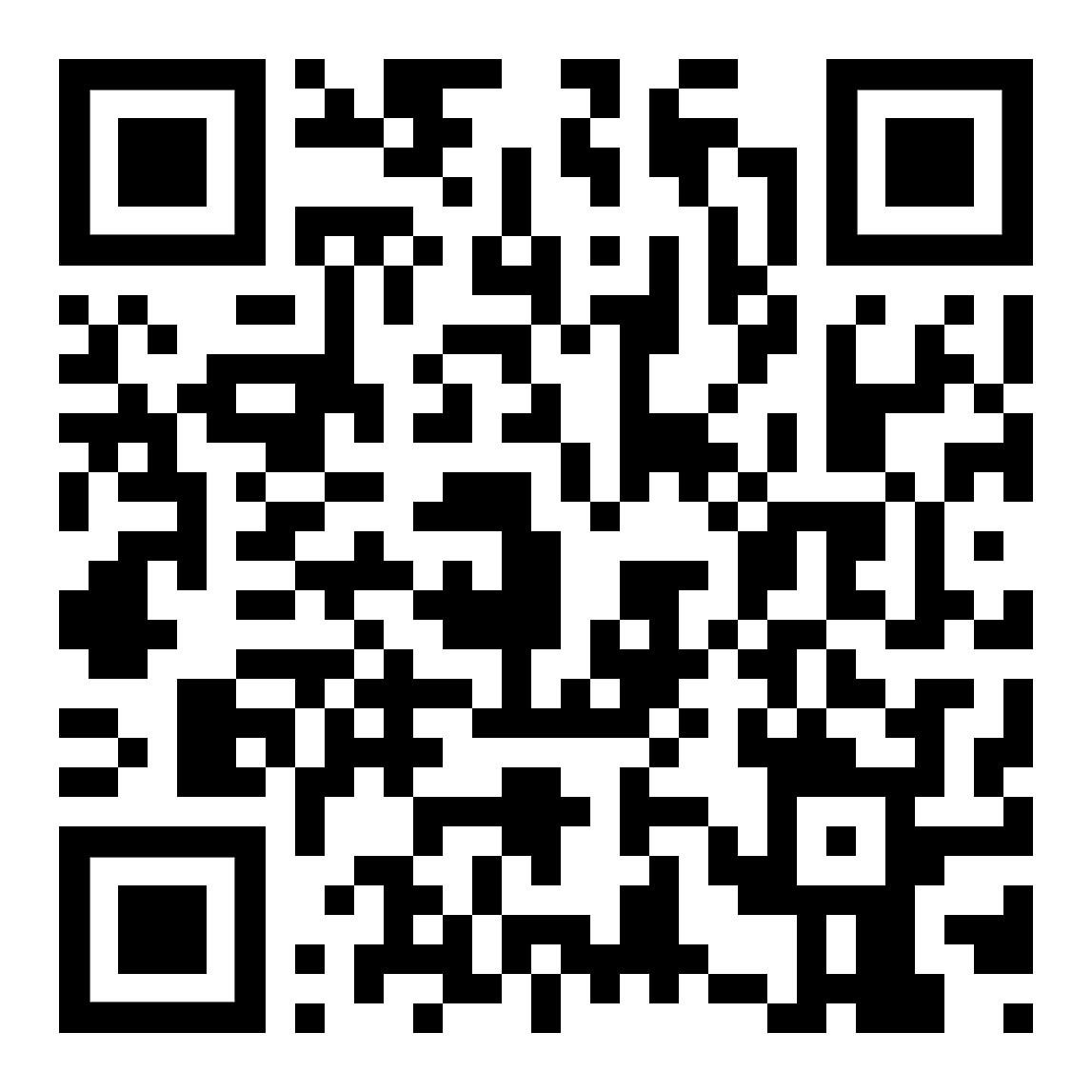 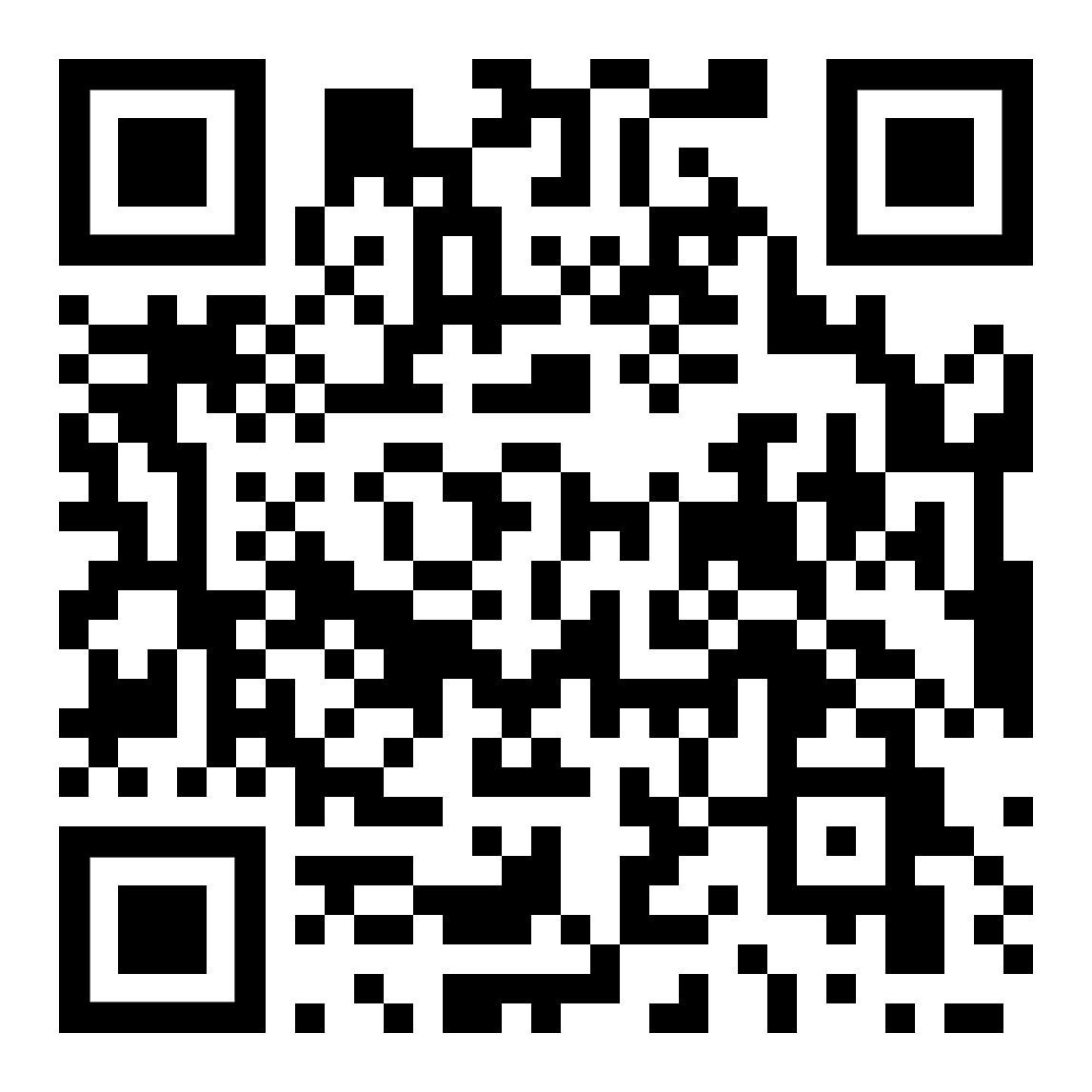 Höre dir den Text an (MP3)Dhageyso qoraalkadiese Seite  /  bogganzur Kapitelseite kurze TexteQoraallo gaagaaban oo ku yaal bogga cutubkaÜbung 3: Überprüfe mit deinem Wörterbuch,ob die Übersetzung von translate.Google 
in die somalische Sprache richtig ist.Layliga 3:Ka hubi qaamuuskaaga haddii la turjumay iyo in kale. Turjumaadda Google ee luqadda Soomaaliga inay sax tahay.Ich gehe einkaufen, die Kleidung 
WörterWaxaan aadayaa dukaameysi, dharka
 erayadareißen  –  etwas zerreißender Rißشكراً لك، لقد قابلت ذوقيkleiden  –  sich bekleidendie Bekleidungdas Zentrumdas Einkaufszentrumalle Tageder Alltaggroß  –  die Größedie Kleidergrößedas Modelldie Kabinedie Umkleidekabinedie Qualitätdie Hosedas Hemddie Krawattedie Wäschedie Unterwäscheteilen  –  etwas abteilendie Abteilungetwas brauchenetwas nötig habendas Parterredas Erdgeschoßdie Kartedie Kreditkartedie Bankkarte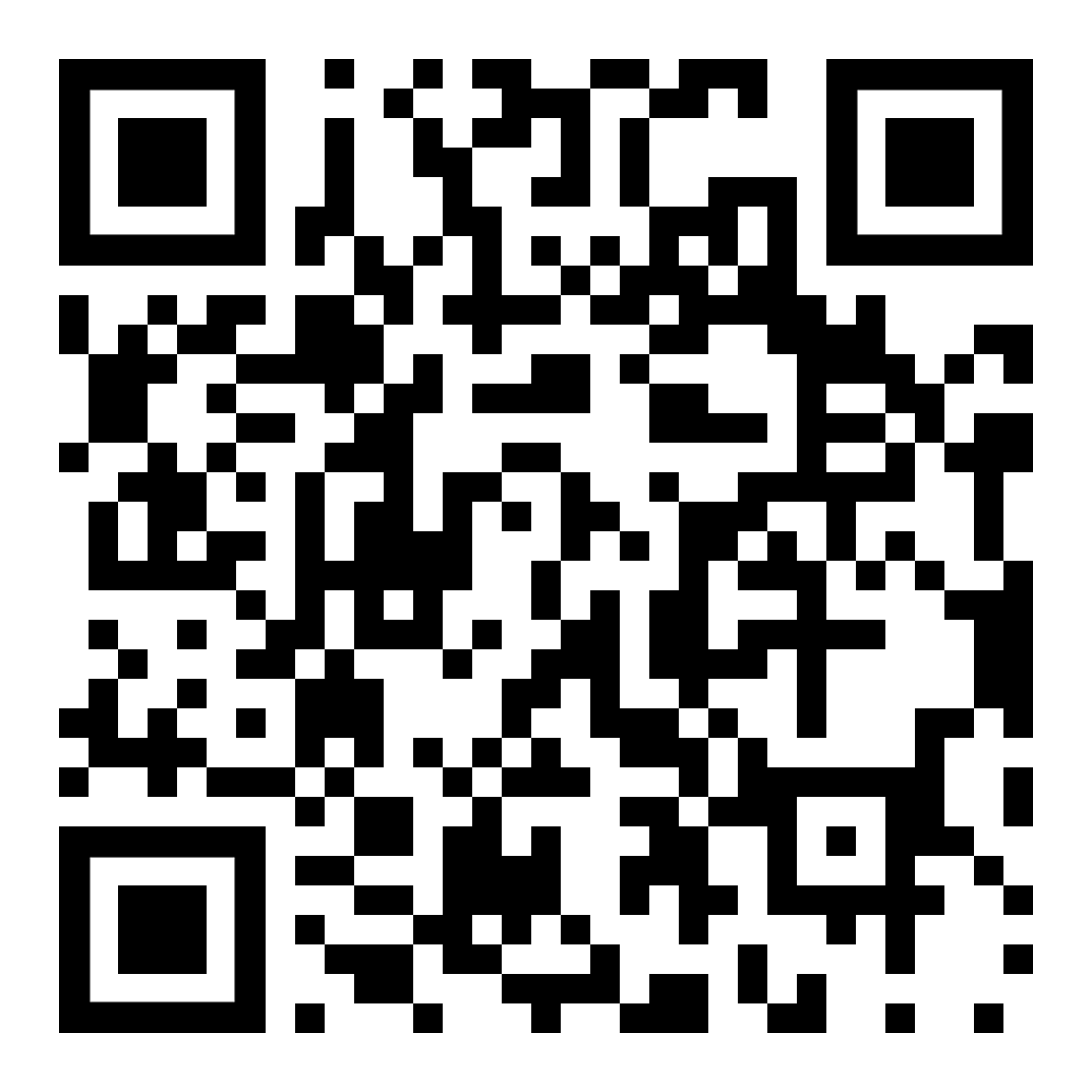 Höre dir die Wörter an (MP3)Dhageyso qoraalkaÜbung macht den Meister!Tababarku waxa uu kaamil noqdaa!